Din lokala Hyresgästförening inbjuder!Lappa och Laga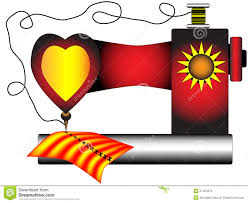  Kom och laga byxan, lappa tröjan eller fräscha upp ett plagg.Ta med ditt handarbete och få tips och idéer eller bara en pratstund över en kopp kaffe.Välkomna!Hantverksgruppen/lappa o laga gruppen.Lokalen ligger på Pliggvägen 42, ½ tr ner vid gavelnÖppetOnsdagar ojämna veckor mellan kl. 14 – 18Måndagar jämna veckor kl. 18 – 21Mer information och kontakt info@kristallskon.se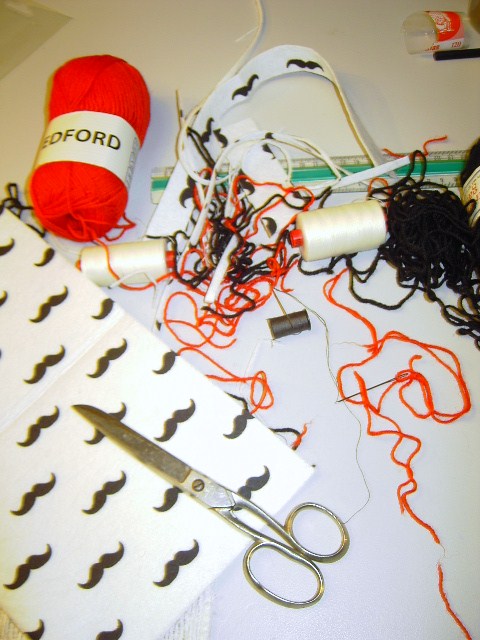 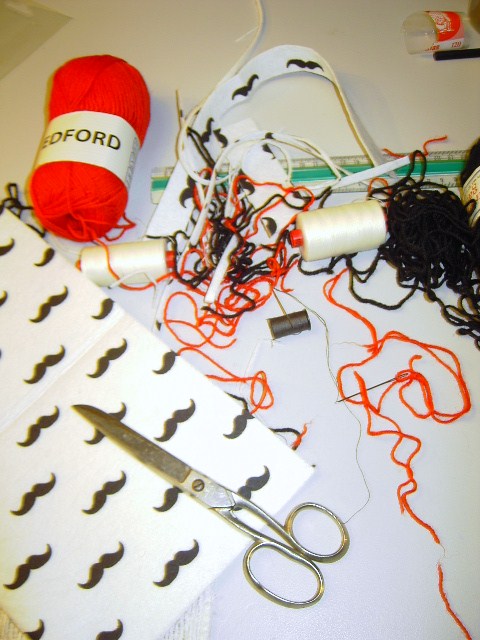 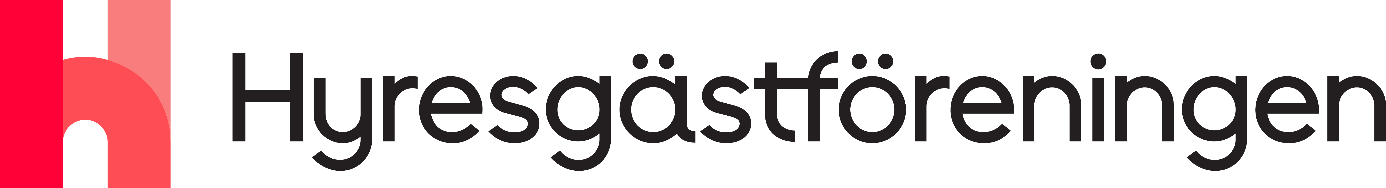 